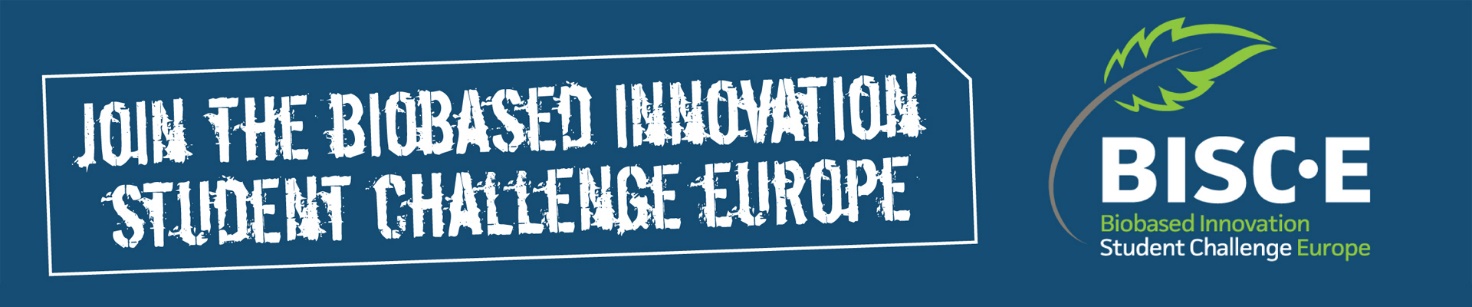 Please fill in this registration form and return by mail to: salvatore.fusco@univr.itRegistration formTeam name:…………………………………………………………………………………………………………Please enter below the details of the team captain (Team member no 1).First name *: ……………………………………………Surname *: ……………………………………………Email address *: ……………………………………………Phone number: ……………………………………………Age*: ……………………………………………Nationality: ……………………………………………Current education institution: ……………………………………………Study program: ……………………………………………Level: *□  University of applied sciences (HBO)□  University BSc.□  University MSc.□  OtherCurrent year (starting at 1 for first year master):□  1□  2□  3□  4□  5 or higherFor exchange studentsMain education institute: ……………………………………………Country: ……………………………………………Please fill in the details of your team members (min 2, max 5)Team member 2First name: ……………………………………………Surname: ……………………………………………Email-address: ……………………………………………Nationality: ……………………………………………Current education institution: ……………………………………………Study program: ……………………………………………Team member 3First name: ……………………………………………Surname: ……………………………………………Email-address: ……………………………………………Nationality: ……………………………………………Current education institution: ……………………………………………Study program: ……………………………………………Team member 4First name: ……………………………………………Surname: ……………………………………………Email-adress: ……………………………………………Nationality: ……………………………………………Current education institution: ……………………………………………Study program: ……………………………………………Team member 5First name: ……………………………………………Surname: ……………………………………………Email-adress: ……………………………………………Nationality: ……………………………………………Current education institution: ……………………………………………Study program: ……………………………………………Team member 6First name: ……………………………………………Surname: ……………………………………………Email-adress: ……………………………………………Nationality: ……………………………………………Current education institution: ……………………………………………Study program: ……………………………………………A supervisor from one of the team members education institutions is optional, if you have one, please provide the following details:Name supervisor (including titles):  ……………………………………………Institution of the supervisor: ……………………………………………Function supervisor: ……………………………………………Email supervisor: ……………………………………………Telephone number supervisor: …………………………………	…………Short description of your innovative idea (max 150 words):……………………………………………………………………………………………………………………………………………………………………………………………………………………………………………………………………………………………………………………………………………………………………………………………………………………………………………………………………………………………………………………………………………………□  How did you hear about BISC-E?□  Friend/fellow student□  Study association□  Lecturer/study advisor□  Poster□  University□  Social media□  Other...  Please fill in:   ……………………………………………………………I accept the BISC-E Regulations Signature  		………………………………………………